Entrem al simulador de PHET COLORADO de tir parabòlichttps://phet.colorado.edu/en/simulation/projectile-motionEn el menú inicial hi ha aquests apartats en grau creixent de complexitat.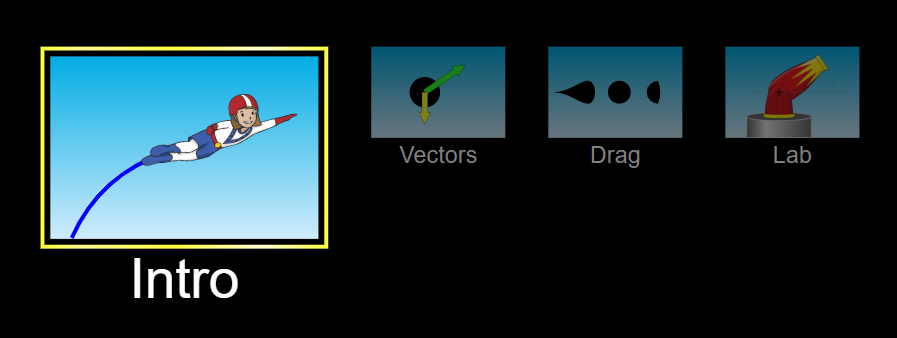 IntroFeu tota l’experiència sense tenir en compte la resistència de l’aire. Si ho fem així el moviment serà igual i independent del projectil que triem.Activitat 1: llançament horitzontalPosa el canó a una alçada de 10 m, fes llançaments horitzontals a diferents velocitats i completa el quadre següent:Què observes amb els valors dels temps? Comenta-hoQue observes amb els valors dels abastos? Comenta-hoActivitat 2: llançament oblic des de terraPosa el canó a terra, fixa l’angle a 40o, fes llançaments a diferents velocitats i completa la taula següentObserves alguna relació entre els valors?Activitat 3: investigaSi llancem des de terra amb velocitat 30 m/s, quin és l’angle òptim per assolir la màxima alçada? Experimenta amb el simulador, anota el resultat i comprova’l.Si llancem des de terra amb velocitat 30 m/s, quin és l’angle òptim per assolir l’abast màxim? Experimenta amb el simulador, anota el resultat i comprova’l.Activitat 4: vectorsFes un llançament qualsevol, fixa’t en els vectors i comenta el que observesVector velocitat total:Components del vector velocitatvx:vy:Vector acceleració:VectorsEl simulador sempre dispara “bales de canó” però ens permet canviar-ne la mida i la massa i posar, o no, la resistència de l’aire.Fes llançaments horitzontals des de 15 m d’alçada amb una velocitat de 30 m/s i anota els resultats a la taula següent:Conclusions:DragEl simulador permet canviar el Drag Coefficient (coeficient de resistència aerodinàmica) és més petit com més aerodinàmic és l’objecte que llancem. Pots fer-ne proves i explicar-ho.Velocitat llançament (m/s)Temps total (s)Abast (m)51015Velocitat llançament (m/s)Temps fins hmx (s)Alçada màxima(m)Temps total (s)Abast (m)102030Temps total (s)Abast (m)Sense resistència de l’aireAmb resistència de l’airem = 10 kg   d = 0,1 mm = 10 kg   d = 0,5 mm = 10 kg    d = 1 mm = 1 kg    d = 1 m